THANKING LETTER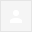 To,MR. NILOTPAL GANGULYSir,I am Tapan Maity, C/O : Ananta Maity, Vill.- Paschim Debipur, P.O.- Debipur, P.S.- Maipith Coastal, Dist.- South 24 Pgs, Pin.- 743383.I am reading in Diploma in Mechanical Engineering in the Institute of The Calcutta Technical School in Second year, 4th sem.5 members in my family, father, mother, I and two brothers. My father is the head person of our family source of income.His occupation is a day laborer. So, my study life is very struggle full, hardy and rocky. But I try again and again. I want to be a successful engineer. So, I shall be highly obliging for ever. Your help for me equal to getting God. If you continue this for me it will be a great inspiration for going my study. I have found the platform of my life for this great contribution.THANKING YOU          Inboxx4:36 PM (3 minutes ago)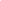 